Уважаемые родители, вашему вниманию для повторения и самостоятельного усвоения предлагаем выполнить следующие задания на тему «Животные севера» с 01.03-05.03.2021г.1.Родителям рекомендуется закрепить элементарные знания о животных Севера .                                                                                                                          Север — это та часть света, где снег лежит почти круглый год, моря покрыты толстым льдом, дуют сильные ветры, метут метели. Логопед показывает глобус. Показывает, где находится Север. Вокруг Северного полюса находится океан, поэтому добраться до него можно на самолете или на корабле (ледоколе). Люди на полюсе не живут постоянно, проводят научно-исследовательскую работу, изучают климатические условия, жизнь животных. Около Северного Ледовитого океана есть часть земли, которую называют тундрой. В тундре тоже очень холодно. Большую часть года земля там покрыта снегом и только в течение 1—2 месяцев тает снег. Там живут: белые медведи, моржи, тюлени, северные олени и т.д.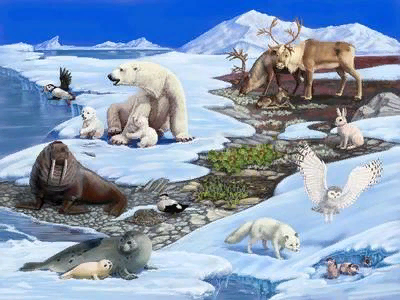 2. Дидактическая игра «Отгадайте, кто это такой?»-кто бегает, ест мох и грибы, тянет упряжку? (Северный олень)     -бегает по снегу, на мышей охотится, тявкает, хитрит, путает следы? (Песец)-крадется, рычит, воет, охотится, скалит клыки? (Полярный волк)-отдыхает на льдине, охотится на тюленей, ревет, косолапит? (Белый медведь).3. Игра «Составь предложение».Из данных слов составьте предложения:На, водятся, Севере, медведи, белые.Холодно, там, зимой, очень.Люди, оленей, разводят, там, северных.Медведи, хищники, белые, это.Из, делают, шубы, теплые, песца, меха.                                                                                                                           4.Речевая игра «Подбери признак».• А если это песец, то у него …• А если это морж, то у него …• А если это тюлень, то у него5. Дидактическая игра « Кто у кого?»• У оленя – олененок – оленята• У моржа - ………… - ……….• У медведя - ………… - ………….• У совы - ……………. - …………..6. Дидактическая игра "Один-много"Морж - моржи, тюлень-..., олень -..., чайка -...,морской котик - ..., полярный волк-...,.7. Дидактическая игра "Сосчитай"(до 10)Например, один медведь, два медведя, три медведя, четыре медведя, пять медведей, шесть медведей, семь медведей, восемь медведей, девять медведей, десять медведей; один пингвин - ...,один морж - ...8. Отгадывание загадокВ океане тёмно – синем,Лапой выудив моржа,На полярной скользкой льдинеЯ дрейфую не дрожа. (Белый медведь).В бурном море поохотясь,С белой пеной на бокахИз холодных вод выходимМы на ластах и китах. (Моржи).Словно царскую корону,Носит он свои рога.Ест лишайник, мох зелёный.Любит снежные луга. (Олень).Хвост поджав, во льдах ночую,Выношу мороз любой.Я по северу кочуюВ тёплой шубе голубой. (Песец).Любим штормы, а не штиль мы,То есть тишь да моря гладь.Безо всяких взмахов крыльевМожем сутками летать. (Альбатросы).9. Чтение стихотворенийДля копыт, колёс и ногМного сделано дорог.Ну, а если снег и сопки,Перевалы на пути,Где крутой звериной тропкойНи проехать, не пройти,Там всегда в метель и в стужуЧеловеку верно служитБыстрый северный олень.Плывёт по морю пароход,А из трубы дымок идёт.Долго наш кораблик плыл,В Антарктиду он приплыл.Здесь на белых скользких льдинахХодят парами пингвины.В костюмах бело – чёрных,Неуклюже, но проворно,Как смешные человечки,С льдин на льдину, как с крылечка,Скачут весело и живо.Видеть это просто диво.10. Просмотр  советского  мультфильма "Умка".https://youtu.be/58S29SEnvv811. Пальчиковая гимнастика « Животные севера» Кто на Севере живет? Кто там ест и кто там пьет? (Хлопки в ладоши — удары кулачками попеременно) Звери необычные, к холоду привычные. («Замок» меняя положение пальцев) Вот песец из норки смотрит, (Соприкосновение подушечек пальцев с большим пальцем, образовывая «колечки»). Белый мишка важно ходит, (Пальчики «шагают»). Ну, а морж, как капитан, Покоряет океан. (Ладони «лодочкой» двигаются вперед) Гордый северный олень (Кисти рук скрещены, пальцы раздвинуты) Грузы возит целый день. (Растирание ладоней движениями вверх, вниз).